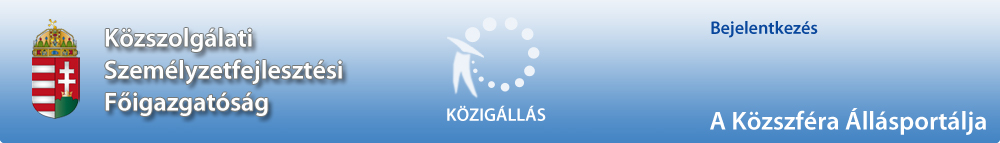 Magyar Állami Operaház a "Közalkalmazottak jogállásáról szóló" 1992. évi XXXIII. törvény 20/A. • alapján pályázatot hirdetMagyar Állami Operaház 
Világítási és hangtár

kisegítő világosító munkakör betöltésére. A közalkalmazotti jogviszony időtartama:határozott idejű 2018. július 31 –ig tartó közalkalmazotti jogviszony Foglalkoztatás jellege: Teljes munkaidő A munkavégzés helye:Budapest, 1061 Budapest, Andrássy út 22. A munkakörbe tartozó, illetve a vezetői megbízással járó lényeges feladatok:A fővilágosító irányítása mellett híd, karzat, nézőtéri lámpák és világítási eszközök szerelése, beállítása, szállítása, leltározása, raktározása, karbantartása, raktárak-munkaterületek tisztántartása. Világítási feladatok a Magyar Állami Operaház létesítményeiben és a külső helyszíneken tartandó operaházi produkciók esetén. Illetmény és juttatások:Az illetmény megállapítására és a juttatásokra a "Közalkalmazottak jogállásáról szóló" 1992. évi XXXIII. törvény rendelkezései az irányadók. Pályázati feltételek:Középiskola/gimnázium, és világítástechnikus (OKJ) szakképesítés, vagy ennek hiányában min. 2 év színházi világosítói gyakorlat, büntetlen előélet A pályázat elbírálásánál előnyt jelent:DMX, RDM, ETHERNET világítás vezérlési rendszerek szakmai ismerete és gyakorlati alkalmazása, GRAND MA2 fényszabályzó programozási ismeretek A pályázat részeként benyújtandó iratok, igazolások:fényképes önéletrajz, végzettséget igazoló bizonyítvány(ok) másolata, nyilatkozat büntetlen előéletről, adatkezelési nyilatkozat, melyben hozzájárul a pályázattal kapcsolatos személyes adatainak kezeléséhez. A munkakör betölthetőségének időpontja:A munkakör legkorábban a pályázatok elbírálását követően azonnal betölthető. A pályázat benyújtásának határideje: 2016. november 14. A pályázati kiírással kapcsolatosan további információt Kalmár Mónika nyújt, a 06 1 8147245 -os telefonszámon.A pályázatok benyújtásának módja: Postai úton, a pályázatnak a Magyar Állami Operaház címére történő megküldésével (1061 Budapest, Andrássy út 22. ). Kérjük a borítékon feltüntetni a pályázati adatbázisban szereplő azonosító számot: H-974-1/2016/13 kisegítő világosító , valamint a munkakör megnevezését: kisegítő világosító. vagyElektronikus úton Kalmár Mónika részére a kalmarmonika@opera.hu E-mail címen keresztül Elektronikus úton részére a E-mail címen keresztül vagySzemélyesen: MÁO, Humánerőforrás-gazdálkodási Osztály, Budapest, 1065 Budapest, Hajós utca 11. 3. emelet . A pályázat elbírálásának módja, rendje:A pályázatok a benyújtási határidőt követően 3 tagú bizottság véleményezése után (szükség esetén a pályázó és a bizottság személyes találkozásával) kerülnek elbírálásra. Sikertelen pályázatról szóló értesítés után a pályázatok személyesen átvehetők a MÁO Humánerőforrás-gazdálkodási Osztályán, az át nem vett pályázatok 90 nap elteltével megsemmisítésre kerülnek. A pályázat elbírálásának határideje: 2016. december 13. A munkáltatóval kapcsolatos egyéb lényeges információ: Készenléti jellegű munkakör. Napi munkaidő 12 óra. Próbaidő 3 hónap. A jelentkezőknek próbamunkára is számítaniuk kell. A munkáltatóval kapcsolatban további információt a www.opera.hu honlapon szerezhet. A KÖZIGÁLLÁS publikálási időpontja: 2016. október 14. 